Publicado en Madrid el 17/09/2018 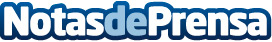 PA DIGITAL muestra los errores más comunes de las PYMES en redes socialesEl portal de ayuda a PYMES y autónomos muestra los 5 errores que las pequeñas y medianas empresas deben evitar en redes socialesDatos de contacto:PA DIGITALhttps://www.padigital.es/91 339 66 66Nota de prensa publicada en: https://www.notasdeprensa.es/pa-digital-muestra-los-errores-mas-comunes-de Categorias: Comunicación Marketing Madrid E-Commerce http://www.notasdeprensa.es